RelationshipDescription/MeaningVenn DiagramOther Representations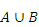 This is read, “A union B,” which means “the elements found in Set A OR Set B.”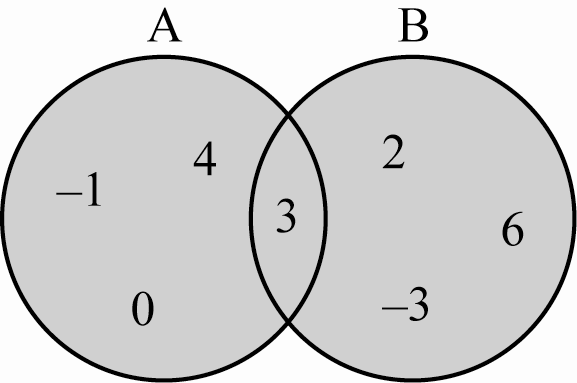 OR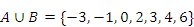 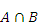 This is read, “A intersect B,” which means “the elements common to Sets A and B,” or “the elements found in Set A AND Set B.”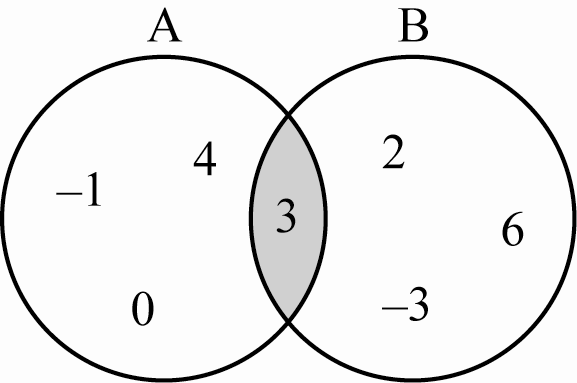 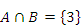 OR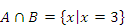 
A´
~A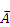 This is read, “A complement,” which means “those elements not found in Set A.” We are looking at the complement of A relative to B, not to the universal set.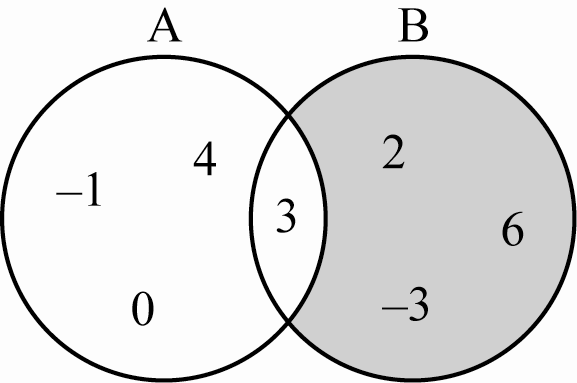 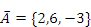 OR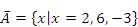 
B´
~B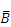 This is read, “B complement,” which means “those elements not found in Set B.” We are looking at the complement of B relative to A, not to the universal set.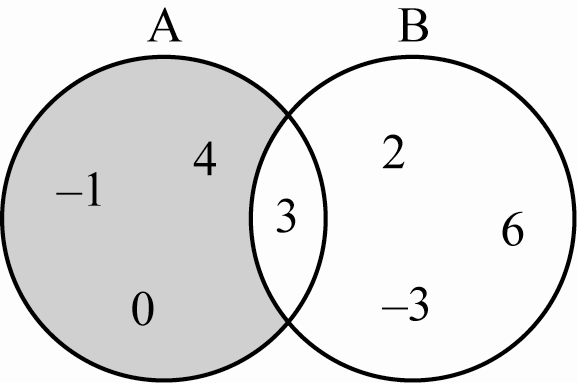 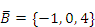 OR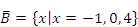 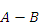 This is read, “A minus B,” which means “the elements found in set A minus the elements found in Set B”; also known as the complement of B relative to A.OR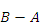 This is read, “B minus A,” which means “the elements found in set B minus the elements found in Set A”; also known as the complement of A relative to B.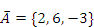 OR